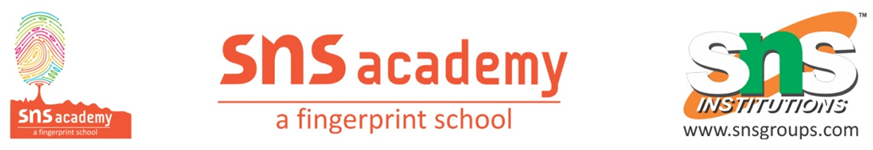 REVISION WORKSHEET GRADE-VIIIPT-1RATIONAL NUMBERSI.ANSWER THE FOLLOWING.1. Write the additive inverse of the following.	a)  		b) 2. Write multiplicative inverse of the following.	a) 		b) 63. Represent the following  in number line.	a)  		b) 4. Find 5 rational numbers for the following.	a)  		b)  		c)  		d) 6 and 7	e) -5 and -15. Simplify.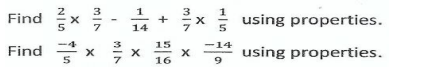 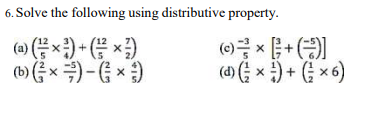 LINEAR EQUATION IN ONE VARIABLESANSWER THE FOLLOWING.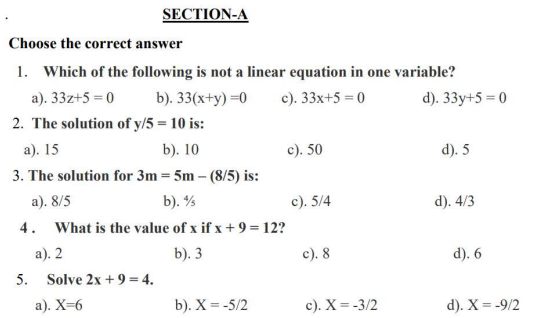 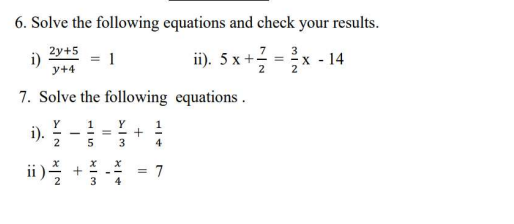 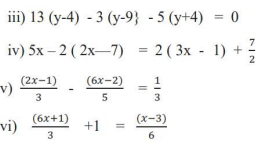 